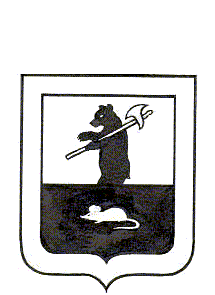 АДМИНИСТРАЦИЯ ГОРОДСКОГО ПОСЕЛЕНИЯ МЫШКИНПОСТАНОВЛЕНИЕг. Мышкин04.04.2023                                                                №  64О внесении изменений в постановлениеАдминистрации городского поселенияМышкин от 19.01.2023 № 5 «Об утверждении муниципальной программы  «Формирование современной городской среды на территории городского поселения Мышкин» на 2023-2025 годы             В соответствии с  Федеральным законом от 06.10.2003  № 131-ФЗ «Об общих принципах организации местного самоуправления в Российской Федерации», решением Муниципального Совета городского поселения Мышкин от 13.12.2022 №42 «О бюджете городского поселения Мышкин  на 2023 год и на плановый период 2024 и 2025 годов», постановлением Администрации городского поселения Мышкин от 14.11.2016 № 403 «Об утверждении Положения о разработке, утверждении, реализации и оценке эффективности муниципальных программ в городском поселении Мышкин», приказом Министерства строительства и жилищно-коммунального хозяйства Российской Федерации от 18.03.2019 № 162/пр «Об утверждении методических рекомендаций по подготовке государственных программ субъектов Российской Федерации и муниципальных программ формирования современной городской среды в рамках реализации федерального проекта «Формирование комфортной городской среды», Постановлением Правительства Ярославской области от 30.03.2021 № 170-п «Об утверждении государственный программы Ярославской области «Формирование современной городской среды муниципальных образований на территории Ярославской области» на 2021-2024 годы», руководствуясь Уставом городского поселения Мышкин Мышкинского муниципального района Ярославской области,ПОСТАНОВЛЯЕТ:1.  Внести в муниципальную программу «Формирование современной городской среды на территории городского поселения Мышкин» на 2023-2025, утвержденную постановлением Администрации городского поселения Мышкин от 19.01.2023 № 5, изменения  изложив приложение к постановлению в редакции приложения к настоящему постановлению.2. Объемы финансирования Программы подлежат ежегодному уточнению, исходя из возможности бюджета городского поселения Мышкин на соответствующий финансовый год. 	3.   Контроль за исполнением настоящего постановления оставляю за собой.               4. Опубликовать настоящее постановление в газете «Волжские зори» и разместить на официальном сайте Администрации городского поселения Мышкин в информационно-телекоммуникационной сети «Интернет».5. Настоящее постановление вступает в силу  после его официального опубликования.Глава городского поселения Мышкин                                                                                   А.А. КошутинаПриложение  к постановлению Администрации городского поселения Мышкинот 04.04.2023 № 64 ПАСПОРТ МУНИЦИПАЛЬНОЙ ПРОГРАММЫI. Общая характеристика сферы реализации муниципальной программыНадлежащее состояние территорий является важным фактором при формировании благоприятной экологической и эстетической городской среды. Одним из основных направлений деятельности органов местного самоуправления городского поселения Мышкин, является организация благоустройства территории города, которая в соответствии с Федеральным законом от 06.10.2003 № 131-ФЗ «Об общих принципах организации местного самоуправления в Российской Федерации» отнесена к вопросам местного значения городского поселения.Реализация соответствующих полномочий на территории городского поселения Мышкин предусматривает осуществление мероприятий по благоустройству и содержанию территории, размещению объектов благоустройства, направленных на обеспечение и повышение комфортности условий проживания граждан, поддержание и улучшение санитарного и эстетического состояния территории, а также на создание современной городской среды.  Уровень благоустройства территории городского поселения Мышкин зависит, прежде всего, от состояния дворовых территорий и проездов к дворовым территориям многоквартирных домов, а так же от состояния общественных территорий, наиболее посещаемых и имеющих общегородское значение.Благоустройство придомовых территорий многоквартирных домов напрямую влияет на восприятие жителями городской среды, создает комфортные условия для отдыха и досуга жильцам многоквартирных жилых домов. При этом основополагающими факторами являются надлежащее состояние асфальтобетонного покрытия дворовых территорий и проездов к многоквартирным жилым домам, а также наличие на придомовых территориях зон отдыха, спортивных и детских игровых площадок, отвечающих всем современным требованиям. По состоянию на 01.01.2023 общее количество многоквартирных жилых домов (далее – МКД) на территории городского поселения Мышкин – 291 из них 103 МКД  и 188 МКД блокированной застройки.Следует отметить, что большинство жилых домов введено в эксплуатацию в 1971 - 1995 годах прошлого столетия, внутриквартальные и дворовые проезды, расположенные в жилой застройке, не соответствуют технологическим и эксплуатационным требованиям и требуют проведения комплексного ремонта.В целях повышения уровня комфортности проживания граждан, эффективного расходования бюджетных средств городского поселения Мышкин на протяжении последних лет применяется комплексный подход к выполнению мероприятий по благоустройству дворовых территорий с использованием программно-целевого метода. Участие во всероссийском конкурсе лучших проектов создания комфортной городской среды «Обустройство общественного пространства со скульптурной композицией женщине – труженице времен Великой Отечественной войны».В период 2017 – 2022 годов были реализованы губернаторские проекты «Решаем вместе!» и «Наши дворы», в рамках которых проведены мероприятия по комплексному ремонту более 10 дворовых территорий многоквартирных домов, включая внутридворовые проезды, установку скамеек, урн для мусора, устройство автомобильных парковок, ограждения дворовых территорий и оборудование детских и (или) спортивных площадок.Проведены работы по обустройству многофункциональных общественных спортивных объектов – 1 и 2 этапы территории около ФОКа, а также обустройство стадиона имени братьев Бутусовых.Восстановлен историко – архитектурный комплекс усадьбы Купцов Чистовых и торговая площадь у причала.Выполнено благоустройство общественной территории – Парк ул.Гагарина г.Мышкин (1 и 2 этапы) с обустройством тротуаров и дорожек, установкой ограждения, устройством покрытия детской игровой и спортивной площадок, озеленением.Благоустройство мест массового отдыха и купания (1 и 2 этапы) проведено в 2022 году, 3 этап планируется завершить в 2023 году. Результаты оценки текущего состояния сферы благоустройства городского поселения Мышкин показали, что благоустройство территорий полностью или частично не отвечает современным требованиям, установленным нормами Градостроительного кодекса Российской Федерации. Основными проблемами в области благоустройства дворовых и общественных территорий являются: - изнашивание покрытий дворовых проездов и тротуаров;  - недостаточное количество детских и спортивных площадок, зон отдыха;  - отсутствие в большинстве дворов специально оборудованных мест парковки транспортных средств;  - неудовлетворительное состояние зеленых насаждений;- недостаточное освещение отдельных дворовых и общественных территорий.  Кроме того, городская среда требует проведения большого объема работ по приспособлению ее к условиям доступности для инвалидов всех категорий и маломобильных групп населения.   На сегодняшний день дворовые и общественные территории потеряли эстетический вид и нуждаются в ремонте. Низкий уровень экономической привлекательности территорий из-за наличия инфраструктурных проблем, низкий уровень общего благоустройства территории, жизненная необходимость обеспечения физической, пространственной и информационной доступности зданий, сооружений, дворовых и общественных территорий для инвалидов и других маломобильных групп населения.Решение выявленных проблем и поставленных задач возможно путем планомерного осуществления комплекса мероприятий, направленных на повышение уровня и качества благоустройства территорий городского поселения Мышкин.Таким образом, органы местного самоуправления в качестве приоритетного направления деятельности в сфере благоустройства на период 2023-2025 годов определяют системное повышение качества и комфортности современной городской среды путем реализации первоочередных мероприятий по благоустройству: проектов комплексного благоустройства дворовых территорий многоквартирных домов, территорий общего пользования, подготовленных с учетом проведенной инвентаризации и общественного обсуждения. В целях развития и формирования единого облика городского поселения Мышкин, в соответствии с Положением о муниципальной комиссии по проведению инвентаризации дворовых территорий, инвентаризации общественных территорий, инвентаризации уровня благоустройства индивидуальных жилых домов и земельных участков, предоставленных для их размещения, утвержденным постановлением Администрации городского поселения Мышкин № 259 от 06.09.2017 проводится анализ текущего состояния территории с инвентаризацией дворовых и общественных территорий, а также запланированы мероприятия по инвентаризации уровня благоустройства индивидуальных жилых домов и земельных участков, предоставленных для их размещения.Принятие муниципальной программы «Формирование современной городской среды на территории городского поселения Мышкин» на 2023-2025 годы (далее – Программа) позволит повысить комфортность проживания населения города, увеличить площадь озеленения территорий, обеспечить более эффективную эксплуатацию жилых домов, улучшить условия для отдыха и занятий спортом, сформировать активную гражданскую позицию населения посредством его участия в благоустройстве внутридворовых территорий, обеспечить физическую, пространственную и информационную доступность зданий, сооружений, дворовых и общественных территорий для инвалидов и других маломобильных групп населения.В целях повышения комфортности условий проживания граждан, эффективного расходования бюджетных средств и комплексного подхода к выполнению мероприятий по благоустройству дворовых территорий управляющими организациями совместно с собственниками помещений многоквартирных домов производятся сопутствующие работы по установке ограждений, формированию и озеленению клумб и газонов, выполняемые за счет средств на содержание и ремонт  общего имущества многоквартирного дома.В процессе реализации Программы могут проявиться риски, оказывающие влияние на конечные результаты реализации мероприятий Программы, к числу которых относятся:- бюджетные риски, связанные с дефицитом бюджетов бюджетной системы Российской Федерации;- социальные риски, связанные с низкой активностью населения в реализации мероприятий по благоустройству территории города;- управленческие риски, связанные с неэффективным управлением реализацией Программы и недостаточным контролем за реализацией Программы.В рамках мер по предотвращению указанных рисков и снижению вероятности возникновения неблагоприятных последствий предусмотрены следующие меры: - оперативное принятие решений и обеспечение согласованности взаимодействия ответственного исполнителя, соисполнителей и участников Программы при ее реализации;- проведение регулярного анализа исполнения мероприятий Программы; - информационно-разъяснительная работа в целях стимулирования активности граждан и организаций в реализации мероприятий Программы;- создание системы оперативного контроля и мониторинга за реализацией Программы.Для реализации мероприятий программы подготовлены следующие документы:- минимальный перечень работ по благоустройству дворовых территорий многоквартирных домов (приложение  1 к муниципальной программе),- дополнительный перечень работ по благоустройству дворовых территорий многоквартирных домов, (приложение  2 к муниципальной программе),- порядок аккумулирования и расходования средств заинтересованных лиц, направляемых на выполнение дополнительного перечня работ по благоустройству дворовых территорий (приложение 3 к муниципальной программе),- порядок разработки, обсуждения с заинтересованными лицами и утверждения проектов благоустройства дворовой территории, включенных в муниципальную программу (приложение  4 к муниципальной программе).Формирование адресного перечня дворовых территорий многоквартирных домов и территории общего пользования, подлежащих благоустройству в рамках муниципальной программы осуществляется на основании письменных предложений собственников помещений в многоквартирных домах, расположенных в границах дворовой территории, подлежащей благоустройству с оформлением протокола общего собраний собственников помещений (далее – заинтересованные лица).Адресный перечень дворовых территорий формируется согласно предложений заинтересованных лиц с учетом проведенной инвентаризации и корректируется по факту выделенного объема бюджетного финансирования. Адресный перечень объектов, подлежащих благоустройству в следующем финансовом году, формируется с учетом результатов реализации мероприятий Программы предшествующего финансового года путем внесения в нее соответствующих изменений.Адресный перечень общественных территорий формируется согласно предложений заинтересованных лиц с учетом проведенной инвентаризации и корректируется ежегодно по факту выделенного объема бюджетного финансирования. Оценка предложений о включении дворовых и общественных территорий и ранжирование в муниципальную программу осуществляется общественной комиссией по следующим критериям: количество благополучателей, количество жителей участвующих в собраниях, сумма софинансирования, наличие трудового участия и сумма затрат на 1 благополучателя.Адресный перечень дворовых территорий и  адресный  перечень общественных территорий, подлежащий благоустройству в рамках муниципальной программы предложенный к конкурсному отбору содержится в приложениях  5, 6  к муниципальной программе.  Адресный перечень дворовых территорий, подлежащий благоустройству в рамках реализации проекта «Наши дворы» содержится в приложениях  7 к муниципальной программе. II. Цель(и) и целевые показатели муниципальной программыЦель муниципальной программы: обеспечение комплексного развития городской среды, повышение уровня благоустройства территории городского поселения Мышкин, развитие благоприятных, комфортных и безопасных условий для проживания.Основными задачами муниципальной программы являются:1.Обеспечение создания, содержания и развития объектов благоустройства на территории городского поселения Мышкин;2.Повышение уровня вовлеченности заинтересованных лиц в реализацию мероприятий по благоустройству дворовых и общественных территорий.  3.Развитие формирования единого облика городского поселения Мышкин                                                                                                                               Планируемыми показателями по итогам реализации муниципальной программы будут являться:-  общее количество благоустроенных дворовых территорий;- количество дворовых территорий благоустроенных за счет программы в текущем году;- доля благоустроенных дворовых территорий от общего количества дворовых территорий;- доля финансового участия;- доля трудового участия;-  общее количество благоустроенных общественных территорий;- количество общественных территорий благоустроенных за счет программы в текущем году;- доля благоустроенных общественных территорий, от общего количества общественных территорий;- доля финансового участия заинтересованных лиц в выполнении перечня работ по благоустройству дворовых и общественных территорий от общей стоимости работ, включенных в программу;- количество дворовых территорий благоустроенных в рамках реализации проекта «Наши дворы».Сведения о целевых показателях (индикаторах) муниципальной программы «Формирование современной городской среды на территории городского поселения Мышкин» на 2023 – 2025 годыНеобходимым условием реализации программы является проведение мероприятий по благоустройству дворовых и общественных территорий с учетом необходимости обеспечения физической, пространственной и информационной доступности для инвалидов и других маломобильных групп населения.Предусмотренные направления мероприятий представляют собой единый механизм реализации Программы, созданный для решения поставленных задач. Ожидается, что реализации Программы существенным образом повлияет на формирование комфортной городской среды в городском поселении Мышкин, будет стимулировать жителей города к участию в благоустройстве дворовых и общественных территорий, увеличению количества благоустроенных мест для отдыха горожан как во дворах, так и на общественных территориях, способствовать повышению имиджа города и повысит качество жизни населения.III. План мероприятий муниципальной программы                                                                            Система программных мероприятийIV. Методика оценки эффективности муниципальной программы.       Стратегическая результативность муниципальной программы - степень достижения показателей целей муниципальной программы на конец отчетного периода. Различают промежуточную результативность (ежегодно по итогам года накопительным итогом) и итоговую стратегическую результативность (на момент завершения муниципальной программы).      Расчет индекса стратегической результативности муниципальной программы производится в соответствии с Приложением     4 к Положению о разработке, утверждении, реализации и оценке эффективности муниципальных программ в городском поселении Мышкин, утвержденному постановлением Администрации городского поселения Мышкин от 14.11.2016 № 403.V. Финансовое обеспечение муниципальной программы«Формирование современной городской среды на территории городского поселения Мышкин» на 2023 – 2025 годыПриложение  1к муниципальной программеМинимальный перечень работ по благоустройству дворовых территорий с приложением визуализированного перечня образцов элементов благоустройства, предлагаемых к размещению на дворовой территорииПриложение  2к муниципальной программеДополнительный перечень работпо благоустройству дворовых территориймногоквартирных домовПриложение  3к муниципальной программеПорядок аккумулирования и расходования средств заинтересованных лиц, направляемых на выполнение дополнительного перечня работ по благоустройству дворовых территорий 1. Общие положенияНастоящий Порядок регламентирует процедуру аккумулирования и использования денежных средств (далее – аккумулирование средств), поступающих от заинтересованных лиц, направляемых на выполнение дополнительного перечня работ по благоустройству дворовых территорий в рамках муниципальной программы «Формирование современной городской среды на территории городского поселения Мышкин» на 2023-2025 годы (далее – Программа), механизм контроля за их расходованием, а также устанавливает порядок и формы трудового и финансового участия заинтересованных лиц в выполнении указанных работ (Далее – Порядок).  В целях реализации настоящего Порядка используются следующие понятия:а) трудовое участие – добровольная безвозмездная трудовая деятельность заинтересованных лиц, имеющая социально полезную направленность, не требующая специальной квалификации и выполняемая в качестве трудового участия заинтересованных лиц при осуществлении видов работ по благоустройству дворовых территорий;б) финансовое участие – финансирование выполнения видов работ по благоустройству дворовых территорий за счет участия заинтересованных лиц в размере не менее 1 процента от общей стоимости соответствующего вида работ;в)  общественная комиссия – комиссия, созданная в соответствии с постановлением Администрации городского поселения Мышкин  для рассмотрения и оценки предложений заинтересованных лиц, а также реализации контроля за реализацией Программы;Порядок и форма  трудового участия заинтересованных лиц в выполнении работ.Заинтересованные лица принимают участие в реализации мероприятий по благоустройству дворовых территории в рамках работ по благоустройству в форме трудового участия.Организация трудового участия осуществляется заинтересованными лицами в соответствии с решением общего собрания  жителей, дворовая территория которого подлежит благоустройству, оформленного соответствующим протоколом общего собрания жителей. Трудовое участие заинтересованных лиц в выполнении мероприятий по благоустройству дворовых территорий должно подтверждаться документально.Документы, подтверждающие форму участия заинтересованных лиц в реализации мероприятий по благоустройству,  предоставляются в Администрацию городского поселения Мышкин не позднее 10 календарных дней со дня окончания работ, выполняемых заинтересованными лицами.2.5. В качестве документов (материалов), подтверждающих трудовое участие могут быть представлены отчет подрядной организации о выполнении работ, включающей информацию о проведении мероприятия с трудовым участием граждан, отчет совета многоквартирного дома, лица, управляющего многоквартирным домом о проведении мероприятия с трудовым участием граждан. При этом рекомендуется в качестве приложения к такому отчету представлять фото-, видеоматериалы, подтверждающие проведение мероприятия с трудовым участием граждан.Порядок и форма финансового участия заинтересованных лиц в выполнении работ.Заинтересованные лица могут принимать участие в реализации мероприятий по благоустройству дворовых территории в рамках работ по благоустройству в форме финансового участия.Организация финансового участия осуществляется в соответствии с решением общего собрания жителей, дворовой территории которая подлежит благоустройству, оформленного соответствующим протоколом общего собрания жителей. Сроки перечисления денежных средств устанавливаются:для заинтересованных лиц - не позднее 30 дней со дня принятия решения о включении соответствующей дворовой территории в муниципальную программу «Формирование современной городской среды на территории городского поселения Мышкин» на 2023-2025гг. на текущий год.Приложение  4к муниципальной программеПОРЯДОКразработки, обсуждения с заинтересованными лицами и утверждения проектов благоустройства дворовой  и общественной территории, включаемых в муниципальную программу  и проведение голосования       1. Настоящий порядок разработки, обсуждения с заинтересованными лицами и утверждения проектов благоустройства дворовой и общественной территории, включаемых в муниципальную программу (далее Порядок) устанавливает процедуру разработки, обсуждения с заинтересованными лицами и утверждения Проектов благоустройства дворовых  и общественных территорий, включаемых в муниципальную программу (далее  - Проект).         2. Разработка Проекта организуется МУ «Управление городского хозяйства» при необходимости с привлечением специализированных организаций.3. Проект разрабатывается в отношении дворовых и общественных территорий, прошедших  отбор. В случае совместной заявки заинтересованных лиц, проживающих в многоквартирных домах, имеющих общую дворовую территорию, Проект разрабатывается на общую дворовую территорию.4.   В Проект включается текстовое и визуальное описание проекта благоустройства и перечень (в том числе визуализированный) элементов благоустройства, предполагаемых к размещению на соответствующей территории.Содержание Проекта зависит от вида и состава планируемых работ. Проект может быть подготовлен в виде проектно-сметной документации или в упрощенном виде - изображение дворовой территории на топографической съемке в масштабе с отображением текстового и визуального описания проекта благоустройства дворовой и общественной территории и техническому оснащению площадок исходя из минимального и дополнительного перечней работ, с описанием работ и мероприятий, предлагаемых к выполнению, со сметным расчетом  стоимости работ исходя из единичных расценок.          5.    Разработка Проекта включает следующие стадии:                   - осмотр дворовой и общественной территории,  предлагаемой к благоустройству осуществляется представителями МУ «Администрация городского поселения Мышкин» и МУ «Управление городского хозяйства» с представителем заинтересованных лиц с оформлением ведомости работ и схемы зонирования;                   -  разработка Проекта реализуется МУ «Управление городского хозяйства» на основании данных осмотра дворовой и общественной территории.                   - согласование Проекта благоустройства дворовой и общественной территории с представителем заинтересованных лиц осуществляется МУ «Администрация городского поселения Мышкин»;6.   Представитель заинтересованных лиц обязан рассмотреть представленный проект в срок, не превышающий двух календарных дней с момента его получения и представить в МУ «Администрация городского поселения Мышкин» согласованный Проект или мотивированные замечания для их урегулирования.7. Проект утверждается рабочей группой, решение об утверждении оформляется в виде протокола заседания рабочей группы.Проведение голосования по отбору  дворовых и общественных территорий, подлежащих благоустройству в рамках реализации муниципальной программы, осуществляется в электронной форме в сети «Интернет».Приложение  5                                                                                                 к муниципальной программе                                                                                                 АДРЕСНЫЙ ПЕРЕЧЕНЬдворовых территорий, подлежащих благоустройствуПриложение   6к муниципальной программе                                                                                                 АДРЕСНЫЙ ПЕРЕЧЕНЬобщественных территорий, подлежащих благоустройствуПриложение  7к  муниципальной программеАДРЕСНЫЙ ПЕРЕЧЕНЬдворовых территорий, подлежащих благоустройству в рамках 	реализации проекта «Наши дворы»1Наименование муниципальной программыМуниципальная программа «Формирование современной городской среды на территории городского поселения Мышкин» на 2023 – 2025 годы (Далее – Программа)2Заказчик муниципальной программыМуниципальное учреждение «Администрация городского поселения Мышкин»3Ответственный исполнитель муниципальной программыНачальник муниципального учреждения «Управление городского хозяйства»Ведущий специалист Администрации городского поселения Мышкин4Сроки реализации муниципальной программы2023-2025 годы5Основные цели муниципальной программыОбеспечение комплексного развития городской среды, повышение уровня благоустройства территории городского поселения Мышкин, развитие благоприятных, комфортных и безопасных условий для проживания.6Основные задачи муниципальной программы1.Обеспечение создания, содержания и развития объектов благоустройства на территории городского поселения Мышкин;2.Повышение уровня вовлеченности заинтересованных лиц в реализацию мероприятий по благоустройству дворовых и общественных территорий;3.Развитие формирования единого облика городского поселения Мышкин.7Объемы и источники финансирования муниципальной программыОбщая потребность в финансовых средствах - 20420,419 тыс. руб., из них:- средства бюджета городского поселения Мышкин – 2100,0 тыс. руб.- средства областного бюджета- 7452,817 тыс. руб.- средства федерального бюджета -10867,602 тыс. руб.,в т.ч. по годам реализации:2023 год – 19620,419 тыс. руб.2024 год – 400,0 тыс. руб. 2025 год – 400,0 тыс. руб.8Ожидаемые результаты-количество дворовых территорий, благоустроенных за счет программы – 2-количество общественных территорий, благоустроенных за счет программы – 3 -количество дворовых территорий благоустроенных в рамках реализации проекта «Наши дворы» - 19Перечень подпрограмм и основных мероприятийОсновные мероприятия Благоустройство дворовых территорий. Благоустройство общественных территорий.Благоустройство дворовых территорий  в рамках реализации проекта «Наши дворы»№ п/пНаименование показателяЕдиница измеренияЗначение показателяЗначение показателяЗначение показателяЗначение показателя№ п/пНаименование показателяЕдиница измеренияБазовое 2022 год2023 год плановое2024 год плановое2025 год плановое12345671Количество благоустроенных дворовых территорий, всего ед. 889101.1Количество благоустроенных дворовых территорий за счет программы в текущем годуед.10111.2Доля благоустроенных дворовых территорий от общего количествапроценты13%13%15%16%1.3Доля финансового участияпроцентыдо 10%до 10%до 10%до 10%1.4Доля трудового участияда/нетдададада2Количество благоустроенных общественных территорий, всегоед.789102.1Количество благоустроенных общественных территорий за счет программы в текущем годуед.11112.2Доля благоустроенных общественных территорий от общего количества  общественных территорийпроценты, 70%80%90%100%3Доля финансового участия заинтересованных лиц в выполнении перечня работ по благоустройству дворовых территорий от общей стоимости работ включенных в программупроцентыдо 10%до 10%до 10%до 10%4Благоустройство дворовых территорий  в рамках реализации проекта «Наши дворы»ед.41--№ п/пСодержание мероприятияЦель мероприятияИсполнительСрок исполненияИсточник финансированияОбъем финансирования по годам (тыс. руб.)Объем финансирования по годам (тыс. руб.)Объем финансирования по годам (тыс. руб.)Всего№ п/пСодержание мероприятияЦель мероприятияИсполнительСрок исполненияИсточник финансирования202320242025Всего123456789101.Благоустройство дворовых территорийпроведение комплексного благоустройства двух дворовых территорийМУ «Управление городского хозяйства» МУ «Администрация городского поселения Мышкин»31.12.2025Местныйбюджет0,00000200,00000200,00000400,00001.Благоустройство дворовых территорийпроведение комплексного благоустройства двух дворовых территорийМУ «Управление городского хозяйства» МУ «Администрация городского поселения Мышкин»31.12.2025Областной бюджет0,000000,000000,000000,000001.Благоустройство дворовых территорийпроведение комплексного благоустройства двух дворовых территорийМУ «Управление городского хозяйства» МУ «Администрация городского поселения Мышкин»31.12.2025Федеральный бюджет0,000000,000000,000000,000001.Благоустройство дворовых территорийпроведение комплексного благоустройства двух дворовых территорийМУ «Управление городского хозяйства» МУ «Администрация городского поселения Мышкин»31.12.2025Внебюджетные источники0,000000,000000,000000,000001.Благоустройство дворовых территорийпроведение комплексного благоустройства двух дворовых территорийМУ «Управление городского хозяйства» МУ «Администрация городского поселения Мышкин»31.12.2025Итого0,00000200,00000200,00000400,00002.Благоустройство обществен- ных территорийсовершенствование эстетического состояния трех общественных территорийМУ «Администрация Мышкинского муниципального района»31.12.2025Местныйбюджет600,000000,00000000,00000600,00002.Благоустройство обществен- ных территорийсовершенствование эстетического состояния трех общественных территорийМУ «Администрация Мышкинского муниципального района»31.12.2025Областной бюджет452,817000,000000,00000452,817002.Благоустройство обществен- ных территорийсовершенствование эстетического состояния трех общественных территорийМУ «Администрация Мышкинского муниципального района»31.12.2025Федеральный бюджет10867,602000,000000,0000010867,602002.Благоустройство обществен- ных территорийсовершенствование эстетического состояния трех общественных территорийМУ «Администрация Мышкинского муниципального района»31.12.2025Внебюджетные источники0,000000,000000,000000,000002.Благоустройство обществен- ных территорийсовершенствование эстетического состояния трех общественных территорийМУ «Управление городского хозяйства» МУ «Администрация городского поселения Мышкин»31.12.2025Местныйбюджет200,00000200,00000200,00000600,000002.Благоустройство обществен- ных территорийсовершенствование эстетического состояния трех общественных территорийМУ «Управление городского хозяйства» МУ «Администрация городского поселения Мышкин»31.12.2025Итого12120,419200,00000200,0000012520,4193.Благоустройство дворовых территорий в рамках реализации проекта «Наши дворы»Проведение комплексного благоустройства одной территорийМУ «Администрация Мышкинского муниципального района»31.12.2023Местныйбюджет350,000000,000000,00000350,00003.Благоустройство дворовых территорий в рамках реализации проекта «Наши дворы»Проведение комплексного благоустройства одной территорийМУ «Администрация Мышкинского муниципального района»31.12.2023Областной бюджет7000,000000,000000,000007000,000003.Благоустройство дворовых территорий в рамках реализации проекта «Наши дворы»Проведение комплексного благоустройства одной территорийМУ «Администрация Мышкинского муниципального района»31.12.2023Федеральный бюджет0,000000,000000,000000,000003.Благоустройство дворовых территорий в рамках реализации проекта «Наши дворы»Проведение комплексного благоустройства одной территорийМУ «Администрация Мышкинского муниципального района»31.12.2023Внебюджетные источники0,000000,000000,000000,000003.Благоустройство дворовых территорий в рамках реализации проекта «Наши дворы»Проведение комплексного благоустройства одной территорийМУ «Управление городского хозяйства» МУ «Администрация городского поселения Мышкин»31.12.2023Местныйбюджет150,000000,000000,00000150,00000Итого7500,000000,000000,000007500,00000ВСЕГО по программеВСЕГО по программеВСЕГО по программеВСЕГО по программеВСЕГО по программеВСЕГО по программе19620,41900400,00000400,0000020420,41900№ п/пИсточник финансированияВсегоОценка расходов (тыс. руб.), в том числе по годам реализацииОценка расходов (тыс. руб.), в том числе по годам реализацииОценка расходов (тыс. руб.), в том числе по годам реализации№ п/пИсточник финансированияВсего2023202420251Благоустройство дворовых территорий400,000000,00000200,00000200,000001Бюджет ГП Мышкин400,000000,00000200,00000200,000001Областной бюджет0,000000,000000,000000,000001Федеральный бюджет0,000000,000000,000000,000001Внебюджетные источники0,000000,000000,000000,000002Благоустройство общественных территорий12520,4190012120,41900200,00000200,000002Бюджет ГП Мышкин1200,00000800,00000200,00000200,000002Областной бюджет452,81700452,817000,000000,000002Федеральный бюджет10867,6020010867,602000,000000,000002Внебюджетные источники0,000000,000000,000000,000003Благоустройство дворовых территорий в рамках реализации проекта «Наши дворы»7500,000007500,000000,000000,000003Бюджет ГП Мышкин500,00000500,000000,000000,000003Областной бюджет7000,000007000,000000,000000,000003Федеральный бюджет0,000000,000000,000000,000003Внебюджетные источники0,000000,000000,000000,00000Итого по Программе:20420,4190019620,41900400,00000400,00000Бюджет ГП Мышкин2100,000001300,00000400,00000400,00000Областной бюджет7452,817007452,817000,000000,00000Федеральный бюджет10867,6020010867,602000,000000,00000Внебюджетные источники0,000000,000000,000000,00000№Наименование работ согласно минимальному перечню работ по благоустройству дворовых территорийВизуализированный образец элемента благоустройства дворовой территории1Дорожные работы по капитальному ремонту, ремонту дворовых проездов и проездов к дворовым территориям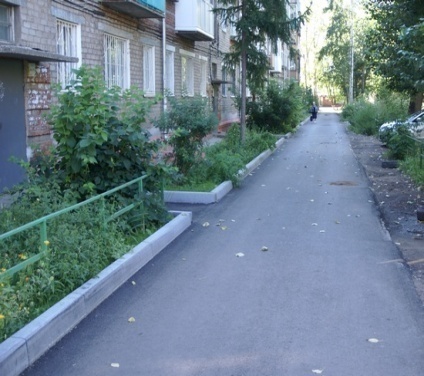 2Устройство уличного освещения дворовых территорий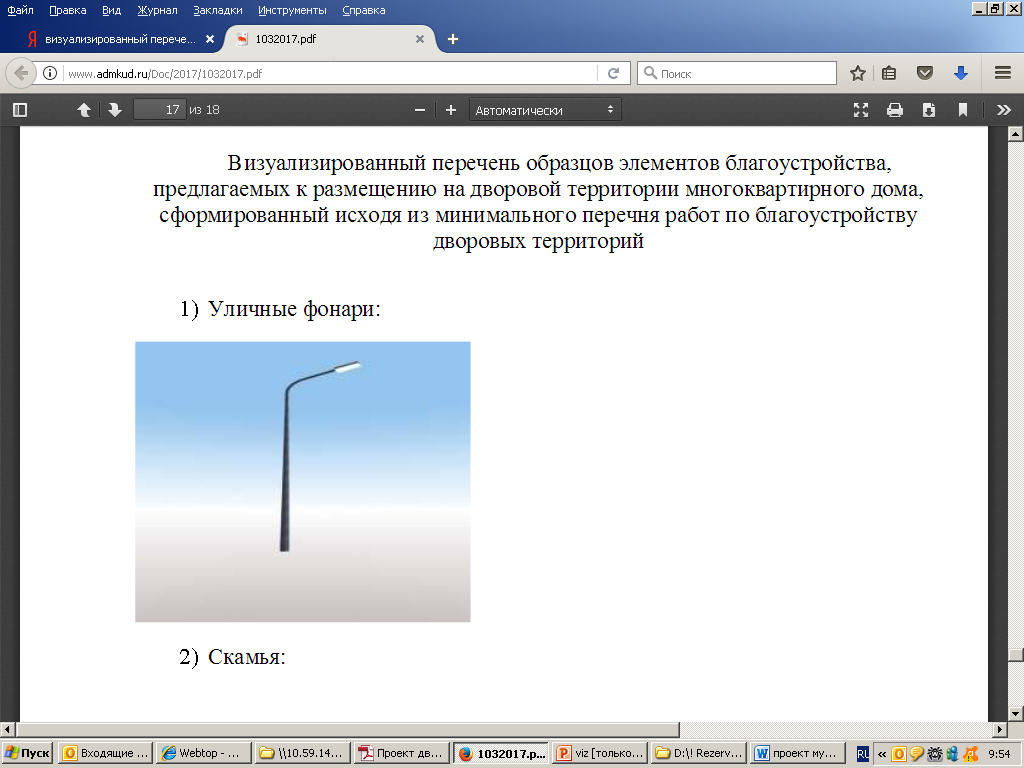 3Приобретение и установка скамеек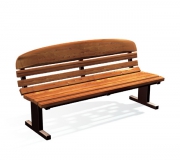 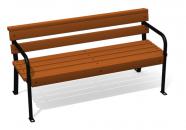 4Приобретение и установка урн для мусора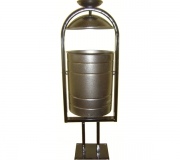 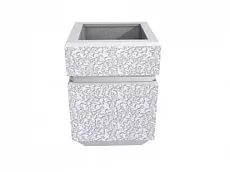 5Устройство, ремонт автомобильных парковок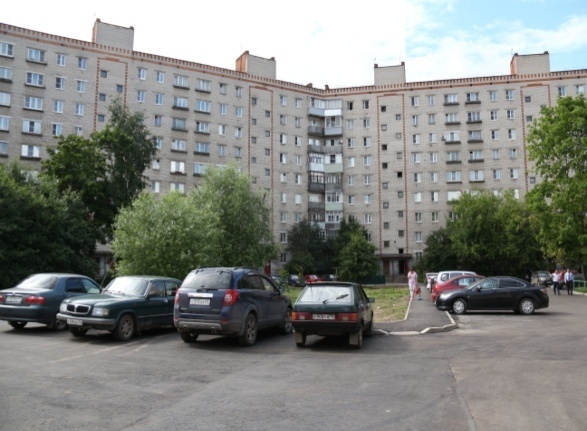 6Устройство, ремонт пешеходных дорожек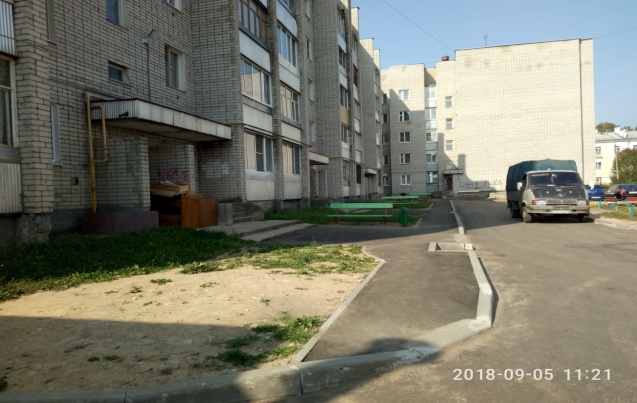 Виды работ1) оборудование детских и (или) спортивных площадок; 2) озеленение дворовых территорий; 3) ограждение дворовых территорий;4) устройство пандусов; 5) устройство контейнерных площадок;6) устройство иных малых архитектурных форм.№п/пАдрес дворовой территории многоквартирного дома (наименование населенного пункта, наименование улицы, номер дома)Год реализацииИсполнитель Количество проживающих в многоквартирном доме, чел.Перечень видов работПеречень видов работПланируемая потребность в финансировании,тыс. руб.№п/пАдрес дворовой территории многоквартирного дома (наименование населенного пункта, наименование улицы, номер дома)Год реализацииИсполнитель Количество проживающих в многоквартирном доме, чел.согласно минимальному перечнюсогласно дополнительному перечню)Планируемая потребность в финансировании,тыс. руб.1Дворовая территория2024МУ «Управление городского хозяйства»МУ «Администрация городского поселения Мышкин»-Ремонт дворовых проездов и проездк дворовым территориям, обеспечение освещения дворовой территории, установка скамеек, установка урн для мусора, устройство автомобильных парковокОборудование детской и (или) спортивных площадок, ограждение дворовых территорийМестный бюджет200,000001Дворовая территория2024МУ «Управление городского хозяйства»МУ «Администрация городского поселения Мышкин»-Ремонт дворовых проездов и проездк дворовым территориям, обеспечение освещения дворовой территории, установка скамеек, установка урн для мусора, устройство автомобильных парковокОборудование детской и (или) спортивных площадок, ограждение дворовых территорийОбластной бюджет0,000001Дворовая территория2024МУ «Управление городского хозяйства»МУ «Администрация городского поселения Мышкин»-Ремонт дворовых проездов и проездк дворовым территориям, обеспечение освещения дворовой территории, установка скамеек, установка урн для мусора, устройство автомобильных парковокОборудование детской и (или) спортивных площадок, ограждение дворовых территорийФедеральный бюджет0,000001Дворовая территория2024МУ «Управление городского хозяйства»МУ «Администрация городского поселения Мышкин»-Ремонт дворовых проездов и проездк дворовым территориям, обеспечение освещения дворовой территории, установка скамеек, установка урн для мусора, устройство автомобильных парковокОборудование детской и (или) спортивных площадок, ограждение дворовых территорийВнебюджетные источники0,000001Дворовая территория2024МУ «Управление городского хозяйства»МУ «Администрация городского поселения Мышкин»-Ремонт дворовых проездов и проездк дворовым территориям, обеспечение освещения дворовой территории, установка скамеек, установка урн для мусора, устройство автомобильных парковокОборудование детской и (или) спортивных площадок, ограждение дворовых территорийИтого: 200,000002Дворовая территория2025МУ «Управление городского хозяйства»МУ «Администрация городского поселения Мышкин»-Ремонт дворовых проездов и проездк дворовым территориям, обеспечение освещения дворовой территории, установка скамеек, установка урн для мусора, устройство автомобильных парковокОборудование детской и (или) спортивных площадок, ограждение дворовых территорийМестный бюджет200,000002Дворовая территория2025МУ «Управление городского хозяйства»МУ «Администрация городского поселения Мышкин»-Ремонт дворовых проездов и проездк дворовым территориям, обеспечение освещения дворовой территории, установка скамеек, установка урн для мусора, устройство автомобильных парковокОборудование детской и (или) спортивных площадок, ограждение дворовых территорийОбластной бюджет0,000002Дворовая территория2025МУ «Управление городского хозяйства»МУ «Администрация городского поселения Мышкин»-Ремонт дворовых проездов и проездк дворовым территориям, обеспечение освещения дворовой территории, установка скамеек, установка урн для мусора, устройство автомобильных парковокОборудование детской и (или) спортивных площадок, ограждение дворовых территорийФедеральный бюджет0,000002Дворовая территория2025МУ «Управление городского хозяйства»МУ «Администрация городского поселения Мышкин»-Ремонт дворовых проездов и проездк дворовым территориям, обеспечение освещения дворовой территории, установка скамеек, установка урн для мусора, устройство автомобильных парковокОборудование детской и (или) спортивных площадок, ограждение дворовых территорийВнебюджетные источники0,000002Дворовая территория2025МУ «Управление городского хозяйства»МУ «Администрация городского поселения Мышкин»-Ремонт дворовых проездов и проездк дворовым территориям, обеспечение освещения дворовой территории, установка скамеек, установка урн для мусора, устройство автомобильных парковокОборудование детской и (или) спортивных площадок, ограждение дворовых территорийИтого: 200,00000Итого:Местный бюджет400,00000Итого:Областной бюджет0,00000Итого:Федеральный бюджет0,00000Итого:Внебюджетные источники0,00000 Всего по перечню Всего по перечню Всего по перечню Всего по перечню Всего по перечню Всего по перечню Всего по перечню400,00000№п/пАдрес и наименование объекта, являющегося объектом муниципального имущества муниципального образования, или адрес общественной территорииГод реализацииИсполнительПеречень видов работ по благоустройствуПланируемая потребность в финансированиитыс.руб.1Место массового отдыха и купания 3 этап (г. Мышкин, ул. Лесная)2023МУ «Администрация Мышкинского муниципального района»Установка  малых архитектурных форм (урн, скамеек, торгового павильона, летнего кафе, автономных санитарно-бытовых модулей, пункта проката, велопарковки и т.д.).Местный бюджет600,000001Место массового отдыха и купания 3 этап (г. Мышкин, ул. Лесная)2023МУ «Администрация Мышкинского муниципального района»Установка  малых архитектурных форм (урн, скамеек, торгового павильона, летнего кафе, автономных санитарно-бытовых модулей, пункта проката, велопарковки и т.д.).Областной бюджет452,817001Место массового отдыха и купания 3 этап (г. Мышкин, ул. Лесная)2023МУ «Администрация Мышкинского муниципального района»Установка  малых архитектурных форм (урн, скамеек, торгового павильона, летнего кафе, автономных санитарно-бытовых модулей, пункта проката, велопарковки и т.д.).Федеральный бюджет10867,602001Место массового отдыха и купания 3 этап (г. Мышкин, ул. Лесная)2023МУ «Администрация Мышкинского муниципального района»Установка  малых архитектурных форм (урн, скамеек, торгового павильона, летнего кафе, автономных санитарно-бытовых модулей, пункта проката, велопарковки и т.д.).Внебюджетные источники0,000001Место массового отдыха и купания 3 этап (г. Мышкин, ул. Лесная)2023МУ «Управление городского хозяйства»МУ «Администрация городского поселения Мышкин»Разработка проектно-сметной документации экспертизаМестный бюджет200,000001Место массового отдыха и купания 3 этап (г. Мышкин, ул. Лесная)2023МУ «Управление городского хозяйства»МУ «Администрация городского поселения Мышкин»Разработка проектно-сметной документации экспертизаИтого:12120,419002Общественная территория2024МУ «Управление городского хозяйства»МУ «Администрация городского поселения Мышкин»-Местный бюджет200,000002Общественная территория2024МУ «Управление городского хозяйства»МУ «Администрация городского поселения Мышкин»-Областной бюджет0,000002Общественная территория2024МУ «Управление городского хозяйства»МУ «Администрация городского поселения Мышкин»-Федеральный бюджет0,000002Общественная территория2024МУ «Управление городского хозяйства»МУ «Администрация городского поселения Мышкин»-Внебюджетные источники0,000002Общественная территория2024МУ «Управление городского хозяйства»МУ «Администрация городского поселения Мышкин»-Итого: 200,000003Общественная территория2025МУ «Управление городского хозяйства»МУ «Администрация городского поселения Мышкин»-Местный бюджет200,000003Общественная территория2025МУ «Управление городского хозяйства»МУ «Администрация городского поселения Мышкин»-Областной бюджет0,000003Общественная территория2025МУ «Управление городского хозяйства»МУ «Администрация городского поселения Мышкин»-Федеральный бюджет0,000003Общественная территория2025МУ «Управление городского хозяйства»МУ «Администрация городского поселения Мышкин»-Внебюджетные источники0,000003Общественная территория2025МУ «Управление городского хозяйства»МУ «Администрация городского поселения Мышкин»-Итого: 200,00000Итого              ×Местный бюджет1200,00000Итого              ×Областной бюджет452,81700Итого              ×Федеральный бюджет10867,60200Итого              ×Внебюджетные источники0,00000Всего по перечнюВсего по перечнюВсего по перечнюВсего по перечнюВсего по перечню12520,41900№п/пАдрес и наименование объекта, являющегося объектом муниципального имущества муниципального образования, или адрес общественной территорииГод реализацииИсполнительПеречень видов работ по благоустройствуПланируемая потребность в финансированиитыс. руб.1Дворовая территория (г. Мышкин, ул. Успенская д.22,24) 2023МУ «Администрация Мышкинского муниципального района»Ремонт дворовых проездов и проездк дворовым территориям, устройство уличного освещения дворовых территорий, установка скамеек и  урн для сбора мусора и др.Местный бюджет350,000001Дворовая территория (г. Мышкин, ул. Успенская д.22,24) 2023МУ «Администрация Мышкинского муниципального района»Ремонт дворовых проездов и проездк дворовым территориям, устройство уличного освещения дворовых территорий, установка скамеек и  урн для сбора мусора и др.Областной бюджет7000,00000 1Дворовая территория (г. Мышкин, ул. Успенская д.22,24) 2023МУ «Администрация Мышкинского муниципального района»Ремонт дворовых проездов и проездк дворовым территориям, устройство уличного освещения дворовых территорий, установка скамеек и  урн для сбора мусора и др.Федеральный бюджет0,000001Дворовая территория (г. Мышкин, ул. Успенская д.22,24) 2023МУ «Администрация Мышкинского муниципального района»Ремонт дворовых проездов и проездк дворовым территориям, устройство уличного освещения дворовых территорий, установка скамеек и  урн для сбора мусора и др.Внебюджетные источники0,000001Дворовая территория (г. Мышкин, ул. Успенская д.22,24) 2023МУ «Управление городского хозяйства»МУ «Администрация городского поселения Мышкин»Разработка проектно-сметной документации, экспертизаМестный бюджет150,00000Всего по перечнюВсего по перечнюВсего по перечнюВсего по перечнюВсего по перечню7500,00000